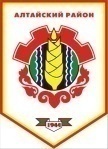 Российская ФедерацияРеспублика ХакасияАлтайский районСовет депутатов Аршановского сельсоветаРЕШЕНИЕ28.12.2016г.          		                 с. Аршаново	                                  № 93В соответствии статьи 29 Устава муниципального образования Аршановский сельсовет Совет депутатов Аршановского сельсовета Алтайского района Республики ХакасияРЕШИЛ: 1.Утвердить план работы Совета депутатов Аршановского сельсовета на 2017 год (приложение). 2.Контроль за исполнением настоящего Решения возложить на постоянные комиссии Совета депутатов Аршановского сельсовета.Глава Аршановского сельсовета                                                   Н.А. ТанбаевАлтайского района Республики ХакасияПриложение к решению Совета депутатов Аршановского сельсоветаот 28.12.2016 № 93План работыСовета депутатов Аршановского сельсовета на 2017 год. I. Основными задачами деятельности Совета депутатов Аршановского сельсовета, его постоянных комиссий являются:     - исполнение Федерального закона № 131-ФЗ «Об общих принципах  организации местного самоуправления в Российской Федерации»;    - соблюдение законодательства Российской Федерации, Республики Хакасия;    - осуществление контрольных функций Совета депутатов;    - совершенствование организационно-массовой работы Совета депутатов;    - активная работа каждого депутата. II. Сессии Совета депутатов Аршановского сельсовета:III. Заседания постоянных комиссий Совета депутатов муниципального образования Аршановский сельсовет.Вопросы, рассматриваемые на заседании постоянной комиссии по бюджету, налогам и экономической политике.Вопросы, рассматриваемые на заседании постоянной комиссии по законности и охране общественного порядка и соблюдению правил депутатской этикиIV.Организационно-массовая работаГлава Аршановского сельсовета	      Н.А. ТанбаевО плане работы Совета депутатов Аршановского сельсовета на 2017 год№Проводимые мероприятияДата проведенияДокладываетГотовит1.Отчёт об исполнении бюджета  муниципального образования Аршановский сельсовет за 2016 годI квартал 2017 г.Скосырская К.Г.Постоянная комиссия по бюджету, налогам и экономической политике2.О проведении двухмесячника по благоустройству и озеленению населённых пунктов с 1 апреля по 1 июня 2017 г.I квартал 2017 г.Котожеков А.Р.Постоянные комиссии3.О внесении изменений и дополнений в Устав муниципального образования Аршановский сельсоветI квартал 2017г.Котожеков А.Р.П/к по законности и охране общественного порядка и соблюдению правил депутатской этики4.Об отчете главы Аршановского сельсовета о результатах деятельности администрации Алтайского района за 2016год I квартал2017г.Танбаев Н.А.Постоянные комиссии5.О работе  МУП «Тепло» за 2016-2017 годыII квартал2017 г.Сагалаков Н.Н.Постоянные комиссии6.Подведение итогов по благоустройству за 2 месяцаII квартал2017 г.Котожеков А.Р.Постоянные комиссии7.Отчет о реализации Комплексной программы социально-экономического развития МО Аршановский сельсовет на 2011-2016годы за 2016 годII квартал2017г.Нарылкова О.В.Постоянные комиссии8.О работе МБУК Аршановского СДК и Сартыковского сельского клуба по организации культурно-массовых мероприятий на территории муниципального образования Аршановский сельсовет за 2016 годII квартал2017г.Киштеева З.С.Постоянные комиссии9.Об исполнении бюджета МО Аршановский сельсовет за первый квартал  2017 годаII квартал2017 г.Скосырская К.Г.Постоянная комиссия по бюджету, налогам и экономической политике10.О состоянии охраны общественного порядка на территории Аршановского сельсоветаII квартал2017 г.Танбаев Н.А.Участковый уполномоченный полиции (по согласованию)Постоянные комиссии11.О совместной работе администрации Аршановского сельсовета и общественных организаций с несовершеннолетними и семьями, находящимися в социально опасном положенииIII квартал 2017г.Танбаев Н.А. П/к по законности и охране общественного порядка и соблюдению правил депутатской этики11.Об исполнении бюджета МО Аршановский сельсовет за первое полугодие 2017годаIII квартал 2017 г.Скосырская К.Г.Постоянная комиссия по бюджету, налогам и экономической политике12.О ходе подготовки муниципальных учреждений к отопительному сезону 2017-2018г.III квартал 2017 г.Сагалаков Н.Н.Постоянные комиссии13.Об исполнении бюджета МО Аршановский сельсовет за девять месяцев 2017годаIV квартал 2017 г.Скосырская К.Г.Постоянная комиссия по бюджету, налогам и экономической политике14.О бюджете МО Аршановский сельсовет на 2018 г. и на плановый период 2019 и 2020 годов (в первом чтении)IV квартал 2017 г.Скосырская К.Г.Постоянная комиссия по бюджету, налогам и экономической политике15.О работе Совета депутатов Аршановского сельсовета во втором полугодии 2017 годаIV квартал 2017 г.Танбаев Н.А.Постоянные комиссии16.О плане работы Совета депутатов Аршановского сельсовета на 2017г.IV квартал 2017 г.Танбаев Н.А.Постоянные комиссии17.О бюджете МО Аршановский сельсовет на 2018 г. и на плановый период 2019 и 2020годов IV квартал 2017 г.Скосырская К.Г.Постоянная комиссия по бюджету, налогам и экономической политике№ п/пМероприятияДата проведенияДокладчик Готовит1.Отчет об исполнении бюджета за 2017 год1 квартал 2017 г.Скосырская К.Г.Члены постоянной комиссии2.Отчет об исполнении бюджета за первое полугодие 2017 года1 квартал 2017 г.Скосырская К.Г.Члены постоянной комиссии3.О ходе реализации муниципальных программ в Аршановском сельсовете3 квартал 2017 годаСкосырская К.Г.Члены постоянной комиссииОтчет об исполнении бюджета за девять месяцев 2017 года1 квартал 2017 г.Скосырская К.Г.Члены постоянной комиссии4.О бюджете МО Аршановский сельсовет на 2018 год и плановый период 2019 и 2020 годов4 квартал 2017 г.Скосырская К.Г.Члены постоянной комиссии5.О плане работы постоянной комиссии на 2018 год.4 квартал 2017 г.Котожеков Г.И.Постоянные комиссии6.О плане работы Совета депутатов Аршановского сельсовета на 2018 г.4 квартал 2017 г.Танбаев Н.А.Постоянные комиссии№ п/пМероприятияДата проведенияДокладчик Готовит1.О работе МУП «Тепло»2 квартал 2017 г.Сагалаков Н.Н.Члены постоянной комиссии2.О работе учреждений культуры2 квартал 2017г.Котожеков А.Р., руководители учреждений культурыЧлены постоянной комиссии3.О совместной работе администрации Аршановского сельсовета и общественных организаций с несовершеннолетними и семьями, находящимися в социально опасном положенииIII квартал 2017г.Танбаев Н.А. Члены постоянной комиссии4.О подготовке муниципальных учреждений к отопительному сезону 2017- 2018 г.г.3 квартал 2017г.Сагалаков Н.Н.Члены постоянной комиссии5.Итоги благоустройства территории МО Аршановский сельсовет4 квартал 2017г.Котожеков А.Р.Члены постоянной комиссии6.О плане работы постоянной комиссии на 2018 год.4 квартал 2017 г.Котожеков А.Р.Постоянные комиссии7.О плане работы Совета депутатов Аршановского сельсовета на 2018 г.4 квартал 2017 г.Танбаев Н.А.Постоянные комиссии№ п/пМероприятияИсполнитель 1.Помощь постоянным комиссиям в подготовке вопросов на сессию, заседания постоянных комиссий, подготовке отчётов перед избирателями Аппарат управления2.Заседания постоянных комиссий согласно плану работыПредседатели постоянных комиссий3.Проведение культурно-массовых мероприятий на День Победы и Чыл Пазы, День села в населенных пунктах Аршановского сельсовета, подведение итогов по благоустройствуАппарат управления, депутаты по избирательным округам